                                                La notion de colonneDÉFINITIONSSupport en principe vertical, constitué par un fût de section proche du cercle que surmonte généralement un chapiteau et qui repose souvent sur une base, le tout constituant un ensemble esthétiquement élaboré. (Employées en nombre dans une architecture, les colonnes, qu'elles soient isolées, ou engagées, ou jumelées, etc., soutiennent soit un entablement, soit une suite d'arcs. Leurs proportions et leur style, dans l'art classique européen, sont régis par les ordres.)Support ou ornement de forme cylindrique : Les colonnes d'un lit.Monument commémoratif de forme cylindrique, pouvant supporter une statue et/ou une plate-forme accessible par un escalier intérieur (colonne colchide) : La colonne Vendôme.Ce qui s'élève à une grande hauteur, selon une forme vaguement cylindrique : Colonne de fumée.Masse d'un fluide, d'un liquide contenue dans un tube vertical : Colonne de mercure d'un thermomètre.Suite d'objets placés verticalement, superposés les uns aux autres : Une colonne de chiffres.Section verticale d'une page : Ne rien inscrire dans cette colonne.Assemblage de lignes occupant une section verticale de page : Les colonnes d'un dictionnaire.Rang de personnes placées les unes derrière les autres : Mettez-vous en colonne par deux.Formation dans laquelle se trouve une troupe dont les éléments sont disposés les uns derrière les autres ; la troupe ainsi constituée.AlgèbreDans un tableau à double entrée (déterminant, matrice, etc.), ensemble des éléments se trouvant sur une même verticale.Chimie1.  Appareil de laboratoire servant à distiller ou à dessécher.2.  Nom générique des capacités cylindriques verticales utilisées dans divers procédés de séparation ou d'extraction.ForageAssemblage de tubes d'acier vissés les uns aux autres pour le tubage d'un puits.NeurologieAmas de cellules s'étendant en hauteur sur plusieurs segments de moelle épinière.AlgèbreMatrice colonne, synonyme de matrice unicolonne.AnatomieColonne vertébrale, structure osseuse constituée de 33 vertèbres superposées, s'étendant de la base du crâne au bassin, qui entoure et protège la moelle épinière et soutient la tête et le tronc.AutomobileColonne de direction, arbre de commande de la direction d'une voiture.BâtimentColonne descendante, canalisation d'allure verticale alimentant les étages, dans laquelle l'eau circule en descendant (alimentation « en parapluie » par exemple).
Colonne montante, canalisation principale d'eau (alimentation « en chandelle »), de gaz ou d'électricité, etc., d'un immeuble à étages, sur laquelle viennent se raccorder les tuyaux, conduites ou câbles desservant chaque abonné ou chaque local.ChimieColonne à distiller, organe essentiel d'un appareil de distillation à fonctionnement continu.
Colonne à plateaux, appareil principalement utilisé dans le raffinage du pétrole pour la distillation fractionnée.
La colonne qui nous intéresse est celle relative au texte, c'est-à-dire l’assemblage de lignes occupant une section verticale de page. En ce sens, la colonne est une ou plusieurs parties d’une page divisée par des traits ou des espaces blancs verticaux. L'utilisation de plusieurs colonnes dans l’article de presse, notamment, facilite la lecture et permet aux imprimeurs d'attirer l'attention sur des articles plus importants en agrandissant les colonnes. Elle fournit une structure à la page et sépare les articles d'une manière qui attire naturellement le regard. Aussi facilite-t-elle l’intégration des publicités. Imaginez à quoi ressemblerait un journal si tous les articles avaient la largeur de la page entière, la même taille de police et le tout dans l'ordre.Exemple d’article disposé en colonnes.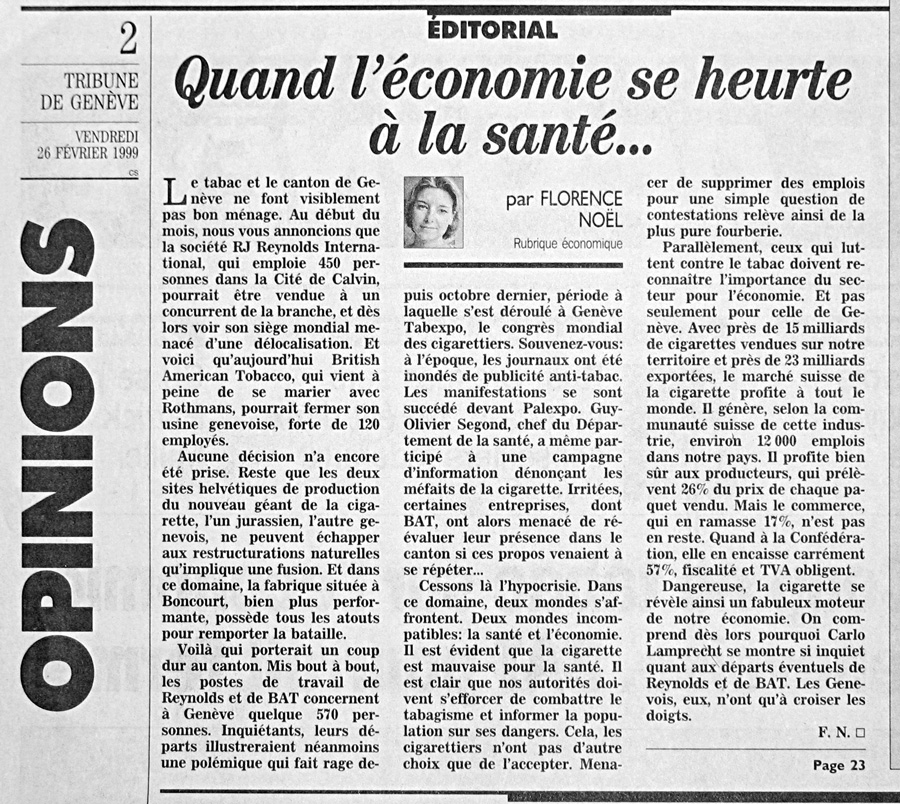 